Happiness – Building Knowledge and Exploring Ideas(Source) Where in Britain would you be happiest?http://www.bbc.co.uk/guides/z3g487h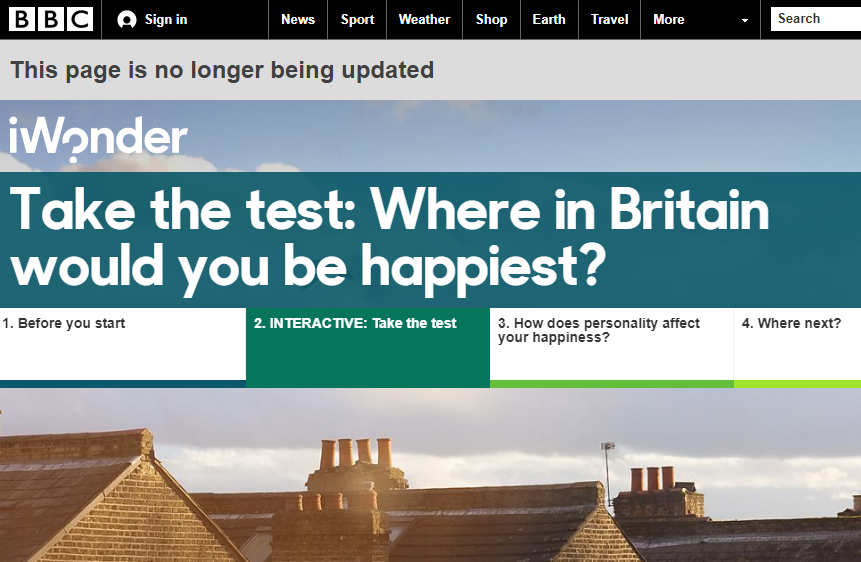 (Source) Psychology Today - Happinesshttps://www.psychologytoday.com/basics/happiness(Source) Psychology Today – What happy people do differentlyhttps://www.psychologytoday.com/articles/201307/what-happy-people-do-differently(Source) Psychology Today – Beyond happiness: the upside of feeling downhttps://www.psychologytoday.com/articles/201501/beyond-happiness-the-upside-feeling-down(Source) Japanese Psychological Research  - "The Happiness of Individuals and the Collective."Uchida, Yukiko and Shigehiro Oishi. "The Happiness of Individuals and the Collective." Japanese Psychological Research, vol. 58, no. 1, Jan. 2016, pp. 125-141. EBSCOhost, doi:10.1111/jpr.12103.Cameron 2018Creating a Research Proposal – Graphic OrganizerWhere you live may affect your happinessPeople in different locations have distinct personality traitsOur happiness may be influenced by how well me match with the people around usIntro/general info“More than simply positive mood, happiness is a state of well-being that encompasses living a good life—that is, with a sense of meaning and deep satisfaction.”Achieving happiness involves times of discomfort or unhappinessMoney – brings freedom from worry, but not necessarily happinessGenetic make-up is influentialSocial relationships also importantWe have personal control over our ability to be happy – doing what you like to do an a regular basis, undertake challenges, set goals, work on friendships and find a purpose for your life all importantDiscomfort/risk taking produces happier peopleLinked to many benefits – higher wages, better immune system, better creativityEmotional and personal – everyone has their own set-point when it comes to their feelings, determined by genetics and experiencePositive events lift you up, then you return to your set-pointAlso important is your attitude – when do you decide things are good or badThis involves a combination of your expectations, your ideals, your acknowledgement of what you cannot change and moreSo h can be intentional and strategicRole of everyday habits and choices“It turns out that activities that lead us to feel uncertainty, discomfort, and even a dash of guilt are associated with some of the most memorable and enjoyable experiences of people's lives. Happy people, it seems, engage in a wide range of counterintuitive habits that seem, well, downright unhappy.”Taking risks and pushing your growth, being adventurous does much to bring sustained happinessHappy people are proven to be curious“curious people invest in activities that cause them discomfort as a springboard to higher psychological peaks.”Happy people recognize there are benefits to experiencing the “novel. Complicated, uncertain or even upsetting.”Happy people less likely to be less analytical or detail-oriented (depressed people more likely to think about their experiences – emotional price)They are less skeptical“The happiest people have a natural emotional protection against getting sucked in by the intense gravitational pull of little details.”Happiest people celebrate the successes of their friends – make a big deal over the success of their friends and familyEmotion serves a purposeEmotions are not inherently negative or positiveEvery emotional response has an important job to do – “whether it's preparing us to move toward what we want (anger), urging us to improve our standing (envy), or allowing us to undo a social gaffe (embarrassment).”They are meant to help us achieve our goals! – direct us as to where we should go – identify trouble, opportunity – instruments of survivalIndividual vs societal happinessCollective vs individual happiness – how to measure happiness Role of cultureImportance of studying the happiness of collectives